POMĚRProstudujte učebnici aritmetiky str. 85 - 93Podívejte se postupně na níže uvedená videa a také dle instrukcí ve videu si učivo procvičujte!!!https://www.youtube.com/watch?v=Skw_t6DBGno,https://www.youtube.com/watch?v=xqVkhv9hvgohttps://www.youtube.com/watch?v=D8gZ7s7x7E4Udělejte si zápis do sešitu. Příklady, které mně pošlete ke kontrole do 20.4. máte průběžně vkládány v textu.( Jsou označeny čísly.)Př. Ve třídě je 12 chlapců a 24 dívek. 	O kolik více je ve třídě dívek než chlapců?Kolikrát je více dívek než chlapců?V jakém poměru jsou dívky a chlapci?Řešení:„ o kolik více“  - rozdíl24 – 12 = 12, Ve třídě je o 12 dívek více než chlapců.„kolikrát více“ – podíl24:12 = 2, ve třídě je dvakrát více dívek než chlapců.porovnáváme poměrem24:12 nebo       čteme 24 ku 12, Ve třídě jsou v poměru dívky a chlapci 24:12.1.Příklad. Na dvoře je 24 slepic a 16 králíků. Porovnej rozdílem, podílem a zapiš poměr.PAMATUJ:Poměrem porovnáváme délky, obsahy, objemy, hmotnosti, počty lidí, věcí,…Poměr dvou kladných čísel a,b zapisujeme a:b nebo  a čteme „á ku bé“.a	:	b	první člen poměru					druhý člen poměruPozor!!!! Pořadí členů poměru je důležité!!!!!!Př. Zapiš poměr koleček a křížků:X X O X X		 řešení: 1:4XOX XOX O	 řešení: 3:4XXO XOX OXO 	řešení: 4:5OO X OO		 řešení: 4:1Krácení a rozšiřování poměruPoměr můžeme krátit a rozšiřovat stejně jako zlomky. Pro poměr v základním tvaru platí, že 1. a 2. člen poměru jsou přirozená čísla a jejich největší společný dělitel je 1.24:12 = 2:1 (24 a 12 můžeme vydělit 12)0,3:1,5 = 3:15 = 1:5 (nejdříve upravíme čísla tak, abychom se zbavily desetinné čárky – vynásobíme 10, 3 a 15 můžeme vydělit 3)  (upravíme zlomky na stejného jmenovatele a poté nám již stačí napsat do poměru jejich čitatele)2.Příklad: Uprav na základní tvar:20:24 =                                    64:72 =                                         150:240 = 1,2: 0,4=                                  0,8: 0,6 =                                       :  = Poměrem můžeme pouze porovnávat takové veličiny, které jsou vyjádřeny ve stejných jednotkách. h : 50 min = 90 min: 50 min = 9 : 5 (čísla 90 a 50 lze dělit deseti)1kg : 5 g = 1 000g : 5 g = 1000 : 5  = 200 : 1 (poměr 1000 :5 vykrátíme pětkou)16 cm2 : 36 cm2 = 16 : 36 = 4 : 9 (máme stejné jednotky, můžeme hned zkrátit na základní tvar)3. Příklad: Uprav na základní tvar:5kg : 10 kg = 				15m : 10 m = 				4cm : 25 mm = 50m : 1 km = 				kg : kg = 				56 cm2 : 11mm2 = Převrácený poměr, změna v daném poměruZaměníme-li pořadí porovnávaných čísel, dostaneme převrácený poměr. !!!POZOR!!! 5 : 7 není stejný poměr jako 7 : 5 (podívejte se do učebnice na vzorový příklad str. 90/A) Převrácený poměr k 3 : 7 je 7 : 3, převrácený poměr k poměru 4 : 0,5 je 0,5 : 4, převrácený poměr k poměru .4. Příklad: K danému poměru urči převrácený poměr11 : 3 					1,2 : 3					  Číslo změníme v daném poměru tak, že jej vynásobíme poměrem, který je vyjádřen zlomkem.Př. 36 změníme v poměru 3 :4 takto: 36 *  =  = 27Dané číslo poměremzmenšujeme, pokud je zlomek menší než jedna 3:4, 100 : 113 atd.zvětšujeme, pokud je zlomek větší než jedna 4:3, 12 : 5 atd.5. Příklad: Změň číslo 48 v daném poměru:a) 1:2	b) 3:4	c)8:6	d) 3:2Př. Délka chodníku je 120m. Nový chodník vznikne změnou v poměru 7 :5. Jak bude dlouhý?Řešení:  120*  = 168  Nový chodník bude dlouhý 168m.6. Příklad: Pás látky měří 480cm a vypráním se jeho délka změnila v poměru 39:40. Urči délku látky po vyprání.Rozdělení celku v daném poměruNejdříve se podívejte na video – je to zde pěkně vysvětlené!!!! (Proto v níže uvedených příkladech to již nebudu moc komentovat)https://www.youtube.com/watch?v=k4hc7_eCsR0Př. Provaz dlouhý 90m rozřeš na dva kusy v poměru 4:5.Řešení: 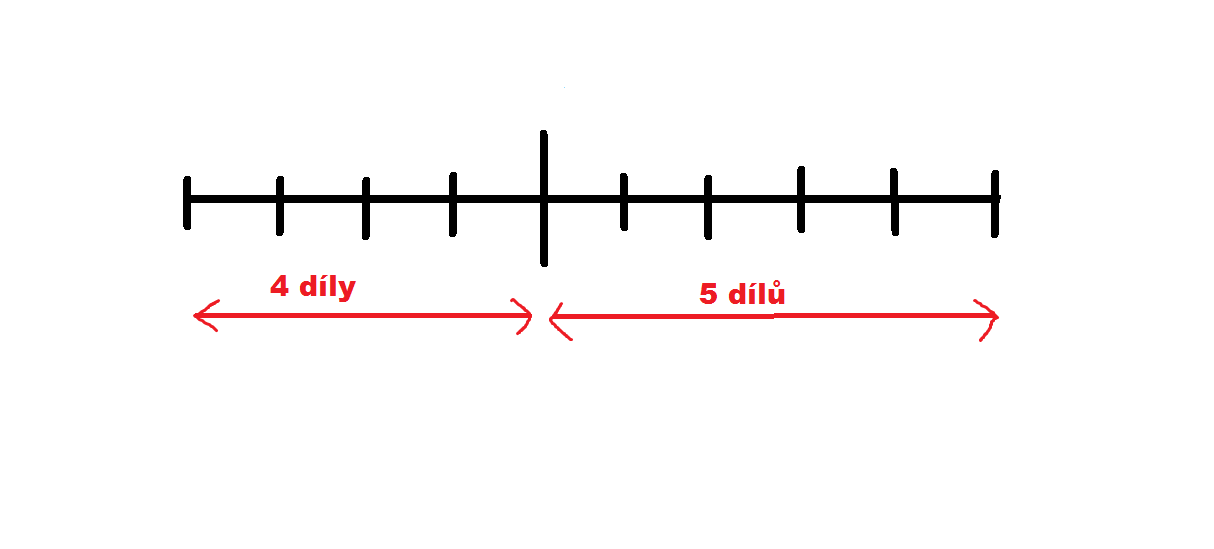 poměr:    4 : 5						první část:  4 * 10m = 40mpočet díků: 4 +5 = 9 dílů					druhá část: 5 * 10m = 50m1 díl:  90m : 9  = 10 m					Zk. 40+50 = 90  - sečteme díly provazu a musí nám vyjít délka celého provazu40 : 50 = 4 : 5 – dáme do poměru náš rozřezaný provaz a pokud poměr dáme do základního poměru, musí nám vyjít poměr dle zadání.Provaz rozřežeme na 2 kusy o délce 40m a 50m.Př. Dvě rodiny o 3 a 4 členech dostaly za sběr šípků 2 800 Kč. Kolik korun dostala první a druhá rodina?Řešení:poměr:   3:4					první rodina:  3* 400 = 1200počet dílů:   3+4 = 7				druhá rodina: 4 * 400 = 16001 díl: 2800 : 7 = 400Zk. 1200 + 1600 = 2800, 1200 : 1600 = 12 : 16 = 3:4První rodina obdržela 1200 Kč, druhá rodina 1600Kč.Př. Objemy dvou sudů jsou v poměru 5 : 6. Malý sud má objem 1,5hl. Určete objem velkého sudu.Řešení:Je dobré si namalovat obrázek, abychom situaci lépe pochopili.Tentokrát z prvního sudu vypočítáme 1 díl, protože víme, že první sud má objem 1,5 hl a má 5 dílů, (1 díl: 1,5 : 5 = 0,3 hl)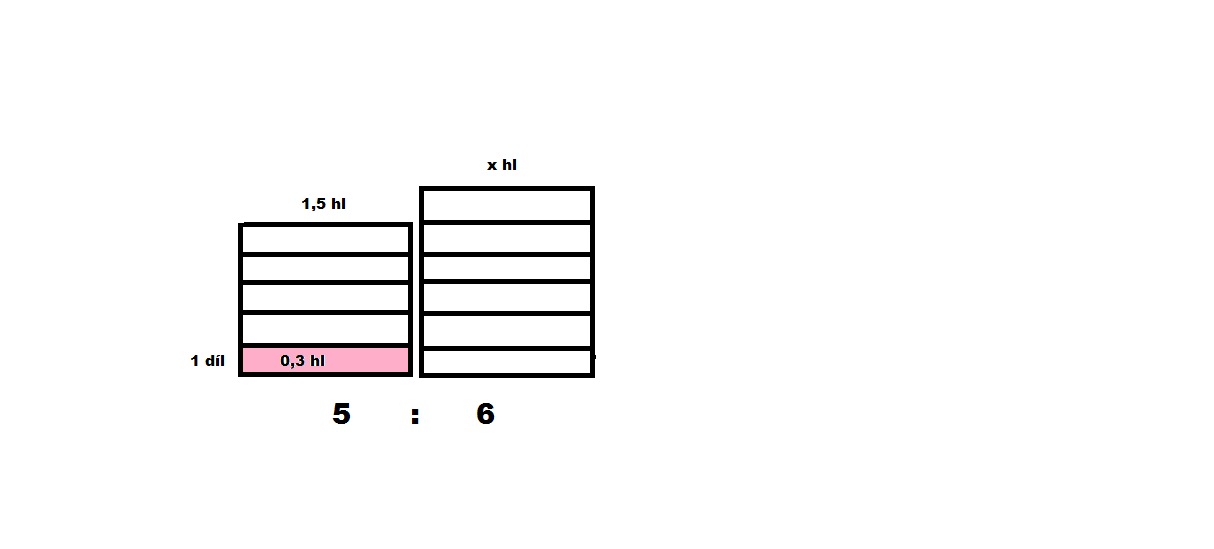 5 dílů……..1,5 hl1 díl……..1,5hl : 5 = 0,3 hl6 dílů (druhý sud)…….6 * 0,3hl = 1,8 hlZk. 1,5 : 1,8 = 15 : 18 = 5 : 6Velký sud má objem 1,8 hl.
7. Příklad:  Petr a Pavel dostali za sběr papíru 900 Kč. Petr donesl více papíru, proto si částku rozdělili v poměru 4:2. Kolik korun dostal každý?8. Příklad: Vypočítej obvod a obsah lichoběžníka s těmito rozměry: a = 8cm, b = 3cm, c = 5cm, d = 7cm. Jeho výška je 4 cm.9. Příklad: Vypočítej obvod a obsah trojúhelníka:  a = 12cm, b = 0,5 dm, c = 60mm, vc = 4,5 cm.10. Příklad: Vypočítejte:-23 + 65 = 				-4,5 + 10,5 = -56 – 100 = 				-5,5 – 2,5 – 7,3 = -2 + 3 +4 – 8 = 				68 – 70 = 				-56 + 50 = 				